KINGTON TOWN COUNCIL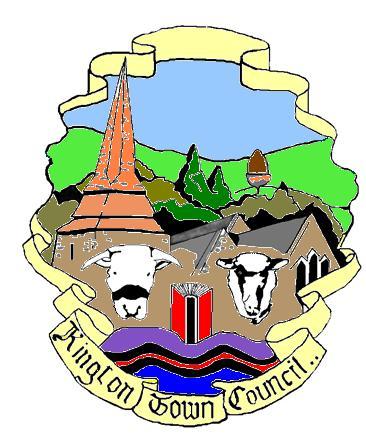 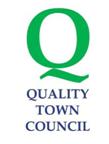 Kington Town Council, The Old Police Station, Market Hall Street, Kington, HR5 3DPTel No. 01544 239098 Email clerk@kingtontowncouncil.gov.uk                       Web Site www.kington.gov.ukKINGTON TOWN COUNCILCommunity Grant PolicyKington Town Council is keen to support local organisations providing local facilities and opportunities for the residents of Kington.   This document sets out the procedures to be followed by the Town Council when applying for funding through the grant schemeGuidance for applicantsThe aim of Kington Town Council’s grant scheme is to promote community activity within the town. By providing financial support for community organisations working for the benefit of residents, the Council’s intention is to improve the range of activities and services within KingtonGrants are for local organisations benefiting local people: it is not possible to give a grant to a national organisation that does not have a locally-based group.  Grants can be awarded to new and existing organisations.Each application will be considered on its own merit and grants will not necessarily be available on an annual basis. There is a limited budget for grants and the total funding requested usually exceeds the total funds available.  The maximum Grant that is usually awarded is £500 Application packs are available from the Clerk at the above address: you can also request a pack by email or download one from the Council’s website www.kingtontowncouncil.gov.ukIncorrect or incomplete forms will be returned to you for completion: please ask a Councillor or member of staff for help if you are unsure of anything.Deadline for applicationsGrants are usually awarded twice yearly. Pease make sure you return this application and all associated paperwork to us by 4pm on Friday 22nd January 2021.What happens then?The Grants Panel will meet to consider each application against KTC’s grants criteria and in the context of KTC’s grants budget. Successful applications will be submitted to full Council for ratification. Grant applicants may, if they wish, make a presentation to support their application or may be asked to attend to discuss their application with the Panel.  If an application is refused, the applicant will be given the reasons for refusal in writing.Funding conditions(Note:  revised January 2020) Applications must be for projects that benefit the local community.Applications must be received by our deadline and made on the standard application form.  Additional information, other than accounts and quotes, will not be considered unless that information is specifically requested by the Town CouncilAn organisation may only submit one application for a grant in any financial year.Your organisation must submit a report to the Council on how the grant has been used within six months of the award.  Failure to do so may result in future applications not being considered.  Please also see condition 5 below.Any award is made on the basis that you agree to strive to comply with our Ethical and Environmental Policy, a copy of which is available on our website or on application from the Town Clerk.  Your report (condition 4 above) should contain a statement confirming your compliance with that policy or stating why you have not been able to comply with the policy.Your organisation must be non-profit makingYour organisation must demonstrate a clear need for financial support and show if any other fund raising has taken placePlease supply a set of independently verified accounts for the previous financial year.  For new or start up organisations, basic financial information must be provided which will include your budget for the current year.If your project is delivered at a cost which is less than originally anticipated, we reserve the right to request a reimbursement of funds not spent on the proposed projectAny publicity or printed material in connection with your project should acknowledge the support of Kington Town CouncilAwards cannot be made to an individual but will be made to the organisation/community group.  
NB: If you want to purchase any item costing more than £250 as part of your funding application, please submit at least two quotes for each item The Town Council will not consider grant applications for:Political or religious activities
Statutory bodies to fund core services
Sole benefit of individuals
A private profit-making / commercial organisation
Running costs – e.g. rent rates, electricity, etc
Projects that have already started – we do not make retrospective awards.
Projects which could reasonably be expected to secure finance by other meansApplicants are advised that lobbying of individual Councillors to support their application will invalidate their application.PRIVACY STATEMENT
Kington Town Council is the Data Controller under data protection law and will use the information you provide on this form in order to consider whether or not to offer a grant to the organisation you represent.    The legal basis for processing this data  is your consent to do so. You can withdraw your consent at any time by notifying the Town Clerk at the address below.  We will retain a copy of your information as provided on this form for a
 period of 5 years from the date the grant is awarded. 

Your information may be shared with our internal and external auditors if required to do so but will not be shared with anyone else other than within the Town Council as part of our normal financial processes.  Individuals have a number of rights under data protection law, including the right to request their information. You also have a right to make a complaint about our handling of your personal data to the Information Commissioner’s Office https://ico.org.uk/Further information about the processing of your data can be found on our website at www.kingtontowncouncil.gov.uk.